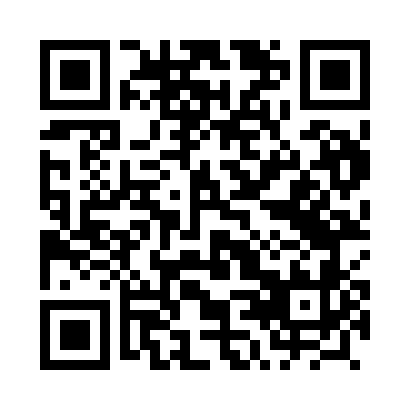 Prayer times for Mierzejewo, PolandWed 1 May 2024 - Fri 31 May 2024High Latitude Method: Angle Based RulePrayer Calculation Method: Muslim World LeagueAsar Calculation Method: HanafiPrayer times provided by https://www.salahtimes.comDateDayFajrSunriseDhuhrAsrMaghribIsha1Wed2:515:2312:505:578:1810:392Thu2:475:2112:505:588:1910:423Fri2:435:1912:505:598:2110:454Sat2:395:1712:496:008:2310:485Sun2:365:1512:496:018:2410:526Mon2:355:1412:496:028:2610:557Tue2:355:1212:496:038:2810:568Wed2:345:1012:496:048:2910:579Thu2:335:0812:496:058:3110:5710Fri2:325:0712:496:068:3210:5811Sat2:325:0512:496:078:3410:5912Sun2:315:0412:496:088:3510:5913Mon2:305:0212:496:098:3711:0014Tue2:305:0012:496:108:3911:0115Wed2:294:5912:496:118:4011:0116Thu2:294:5712:496:128:4211:0217Fri2:284:5612:496:138:4311:0318Sat2:284:5512:496:138:4511:0319Sun2:274:5312:496:148:4611:0420Mon2:274:5212:496:158:4711:0521Tue2:264:5112:496:168:4911:0522Wed2:264:4912:496:178:5011:0623Thu2:254:4812:506:188:5211:0724Fri2:254:4712:506:188:5311:0725Sat2:244:4612:506:198:5411:0826Sun2:244:4512:506:208:5611:0827Mon2:244:4412:506:218:5711:0928Tue2:234:4312:506:218:5811:1029Wed2:234:4212:506:228:5911:1030Thu2:234:4112:506:239:0011:1131Fri2:224:4012:516:239:0111:11